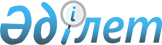 О заключении Соглашения о технической помощи (гранте) между Правительством Республики Казахстан и Исламским Банком Развития по подготовке детального исследования проекта модернизации почтовой отрасли и формирования почтово-сберегательной системыПостановление Правительства Республики Казахстан от 3 октября 2002 года N 1085

      В целях реализации Программы развития почтовой отрасли Республики Казахстан и формирования почтово-сберегательной системы на 2000-2003 годы, утвержденной постановлением Правительства Республики Казахстан от 15 ноября 2000 года N 1716 P001716_ , Правительство Республики Казахстан постановляет: 

      1. Одобрить прилагаемый проект Соглашения о технической помощи (гранте) между Правительством Республики Казахстан и Исламским Банком Развития по подготовке детального исследования проекта модернизации почтовой отрасли и формирования почтово-сберегательной системы. 

      2. Уполномочить Нагманова Кажмурата Ибраевича - Министра транспорта и коммуникаций Республики Казахстан заключить от имени Правительства Республики Казахстан Соглашение о технической помощи (гранте) между Правительством Республики Казахстан и Исламским Банком Развития по подготовке детального исследования проекта модернизации почтовой отрасли и формирования почтово-сберегательной системы, разрешив вносить изменения и дополнения, не имеющие принципиального характера. 

      3. Министерству транспорта и коммуникаций Республики Казахстан обеспечить целевое и эффективное использование средств привлекаемого гранта. 

      4. Настоящее постановление вступает в силу со дня подписания. 

 

     Премьер-Министр  Республики Казахстан   

                                                       Одобрено                                              постановлением Правительства                                                 Республики Казахстан                                              от 3 октября 2002 года N 1085 



 

                    Соглашение о технической помощи (гранте) 

       между Правительством Республики Казахстан и Исламским Банком 

         Развития по подготовке детального исследования проекта 

               модернизации почтовой отрасли и формирования 

                      почтово-сберегательной системы 



 

      Соглашение совершено "___" ________ 2002 года, между Правительством Республики Казахстан (далее именуемым "Правительство") и Исламским Банком Развития (далее именуемым "Банк"), совместно именуемые Сторонами; 

      учитывая, что Правительство запросило Банк предоставить техническую помощь для финансирования детального исследования проекта модернизации почтовой отрасли Республики Казахстан и формирования почтово-сберегательной системы, описанного в Приложении к настоящему Соглашению (далее именуемом "Исследование"); 

      учитывая, что Банк согласился предоставить техническую помощь на сроках и условиях, определенных ниже; 

      настоящим, Стороны согласились о нижеследующем. 



 

                               Статья I 

                             Сумма гранта 



 

      Банк предоставит Правительству техническую помощь (грант) в сумме, не превышающей 178890 (сто семьдесят восемь тысяч восемьсот девяносто) исламских динаров, которая приблизительна равна в эквиваленте 230 000 (двести триста тысяч) долларам США. 



 

                               Статья II 

                              Согласование 



 

      Раздел 2.01 

      Правительство настоящим назначает Министерство транспорта и коммуникаций Республики Казахстан уполномоченным органом по взаимодействию с Консультантом и Банком и непосредственно ответственным за выполнение обязательств, возложенных на Правительство в силу настоящего Соглашения. 



 

      Раздел 2.02 

      Исполнительным органом для проведения Исследования определяется открытое акционерное общество "Казпочта" (далее - ОАО "Казпочта"). ОАО "Казпочта" предоставит софинансирование в сумме 60 000 (шестьдесят тысяч) долларов США для покрытия местных расходов при проведении Исследования. 



 

                               Статья III 

                     Предоставление и использование 

                              суммы гранта 

 

     Раздел 3.01 

       Сумма Гранта будет выплачена в соответствии с процедурами выплат Банка. 

 

     Раздел 3.02 

       Средства Гранта будут использованы только для покрытия стоимости Исследования в иностранной валюте. 



 

      Раздел 3.03 

      Дата заявки на первую выплату 

      Если до 30 июня 2003 года или до такой другой более поздней даты, которая может быть согласована между ОАО "Казпочта" и Банком, ОАО "Казпочта" не представит в Банк заявку для проведения первой выплаты, Банк может расторгнуть настоящее Соглашение в одностороннем порядке после представления соответствующего письменного уведомления в Министерство транспорта и коммуникаций Республики Казахстан. 



 

      Раздел 3.04 

      Дата закрытия 

      Если любая часть суммы Гранта не будет выплачена до 31 декабря 2004 года или до такой другой более поздней даты, которая будет согласована между ОАО "Казпочта" и Банком, Банк может после консультаций с ОАО "Казпочта", аннулировать часть суммы Гранта, которая не была выплачена. 



 

                               Статья IV 

                         Проведение исследования 



 

      Раздел 4.01 

      С целью содействия ОАО "Казпочта" в проведении Исследования, ОАО "Казпочта", путем консультаций с Банком, в соответствии с процедурами Банка, проведет отбор и заключит контракт на услуги Консультанта. 



 

      Раздел 4.02 

      Консультант получит такое Техническое задание, которое согласовывается в письменном виде между ОАО "Казпочта" и Банком до приглашения Консультанта представить предложения. Техническое задание может быть изменено путем письменного соглашения между ОАО "Казпочта" и Банком. 



 

      Раздел 4.03 

      ОАО "Казпочта" совместно с Банком проведет переговоры с выбранным Консультантом, результат которых будет предметом окончательного одобрения ОАО "Казпочта" и Банка. 



 

                               Статья V 

                     Обязательства правительства 

                      и исполнительного органа 



 

      Раздел 5.01 

      ОАО "Казпочта" будет сотрудничать с Банком и Консультантом для обеспечения того, чтобы Исследование проводилось своевременно и эффективно, согласно принятой финансовой и административной практике, и для этого предоставит Консультанту всю существующую информацию, относящуюся к Исследованию, если это не противоречит законодательству Республики Казахстан. 



 

      Раздел 5.02 

      Для Исследования ОАО "Казпочта" на безвозмездной основе обеспечит предоставление Консультанту такого персонала, оборудования и других услуг или удобств, которые требуются для проведения работ и будут более подробно указаны в Техническом задании. 



 

      Раздел 5.03 

      ОАО "Казпочта" на полный рабочий день обеспечит предоставление квалифицированного местного дополнительного персонала для оказания содействия и сотрудничества с Консультантом при проведении Исследования. 



 

      Раздел 5.04 

      ОАО "Казпочта" обеспечит выделение средств, необходимых для покрытия стоимости Исследования в местной валюте, а также финансирование любого превышения стоимости, которое может возникнуть при их проведении. 



 

      Раздел 5.05 

      ОАО "Казпочта" поручит Консультанту представлять в Банк копии документов, подготовленных Консультантом в целях Исследования, включая отчеты и проекты, планы, чертежи, спецификации, рабочие графики и сметы расходов, а также другую существенную информацию, в таком количестве и форме, которые могут быть обоснованно запрошены Банком. 



 

      Раздел 5.06 

      ОАО "Казпочта", в рамках своей компетенции, и, в соответствии с законодательством Республики Казахстан, предпримет меры по обеспечению свободного доступа аккредитованным представителям Банка ко всей земле и сооружениям, связанным с проведением Исследования. 



 

      Раздел 5.07 

      ОАО "Казпочта" будет вести или поручит вести счета и отчеты, достаточные для отображения использования средств технической помощи (гранта) и хода проведения Исследования (включая его стоимость). 



 

      Раздел 5.08 

      ОАО "Казпочта" будет представлять в Банк ежеквартальные отчеты с указанием подробностей хода работ, возникающих проблем, предпринятых действий и других деталей, которые Банк может запрашивать время от времени. 



 

      Раздел 5.09 

      В течение 90 (девяносто) дней с момента представления окончательного отчета Консультанта ОАО "Казпочта" представит в Банк отчет по оценке результатов технической помощи (гранта), предоставленной Банком, в соответствии с настоящим Соглашением и в рамках которого цель Исследования была достигнута. 



 

      Раздел 5.10 

      ОАО "Казпочта" своевременно проинформирует Банк о любом условии, которое влияет или грозит повлиять на достижение целей Исследования, проведение связанных с ними услуг или выполнение обязательств по настоящему Соглашению. 



 

      Раздел 5.11 

      (а) Вознаграждение Консультанта будет облагаться налогами в соответствии с законодательством Республики Казахстан. Любые налоги или другие обязательные платежи, оплаченные Консультантом, не будут оплачиваться из средств Гранта и будут финансироваться ОАО "Казпочта". 

      (б) ОАО "Казпочта" обязуется информировать Консультанта обо всех налогах и других обязательных платежах в бюджет Республики Казахстан до представления им своего финансового предложения. 



 

      Раздел 5.12 

      Правительство, в соответствии с законодательством Республики Казахстан, предпримет меры по: 

      (а) освобождению от налогов, таможенных и других пошлин (за исключением подакцизных сборов) любого оборудования, материалов или принадлежностей, ввозимых на территорию Казахстана с целью проведения Исследования и которые, после ввоза на данную территорию, будут впоследствии вывезены; 

      (б) своевременному таможенному оформлению любого оборудования, материалов и принадлежностей, необходимых для проведения Исследования и личных нужд Консультанта и его персонала. ОАО "Казпочта" окажет содействие в своевременном решении всех официальных таможенных требований. 



 

      Раздел 5.13 

      ОАО "Казпочта" в соответствии с процедурами, установленными в Республике Казахстан, предпримет меры по: 

      (а) обеспечению Консультанта и его персонала своевременным предоставлением документов, требуемых для оформления въездных и выездных виз Республики, и регистрации в органах внутренних дел Республики Казахстан, Министерстве иностранных дел; 

      (б) выдаче всех необходимых разрешений и доверенностей для проведения Исследования. 



 

                               Статья VI 

                           Отчетность и разное 



 

      Раздел 6.01 

      ОАО "Казпочта" и Банк время от времени, по запросу какой-либо из Сторон, будут обмениваться мнениями относительно осуществления технической помощи (гранта) и консультироваться по любому отчету, подготовленному Консультантом, и по применению любых рекомендаций, представленных в этих отчетах. 



 

      Раздел 6.02 

      Банк может использовать любые отчеты, подготовленные Консультантом, в любых целях, которые Банк может рассматривать необходимыми, но эти отчеты не могут публиковаться, если это не оговорено иначе между ОАО "Казпочта" и Банком. 

      Раздел 6.03     Условия содействия Банка, в соответствии с настоящим Соглашением, не обязывают Банк продолжать оказывать финансовое или дальнейшее техническое содействие Правительству в отношении применения любых рекомендаций Консультанта.                              Статья VII                               Уведомление     Любое письменное уведомление одной Стороной другой Стороны будет считаться надлежащим образом представленным, если оно будет передано из рук в руки или отправлено по телефону, почте или телексу по одному из следующих адресов:     Для Правительства Республики Казахстан:     Министерство     Транспорта и коммуникаций      пр. Абая, 49,      г. Астана, 473000,      Республики Казахстан      Телефон: (3172) 326277, (3172) 322994      Факс: (3172) 321058     Для Исламского Банка Развития:     Почтовый ящик: 5925     Джеддах-21432     Королевство Саудовская Аравия     Телеграф: BANKISLAMI JEDDAH     Телекс: 601137 ISDB SJ    Факс: 6366871 JEDDAH 



 

                                Статья VIII 



 

      Изменения в настоящее Соглашение могут быть внесены в письменной форме по взаимному согласию. Любое такое изменение будет являться неотъемлемой частью настоящего Соглашения. 



 

                               Статья IX 



 

      В случае возникновения споров по толкованию или применению положений настоящего Соглашения, Стороны будут разрешать их путем переговоров и консультаций.                              Статья X     Настоящее Соглашение вступает в силу с даты получения Банком уведомления, что внутренние процедуры Республики Казахстан завершены.     В подтверждение вышесказанного уполномоченные представители сторон подписали настоящее Соглашение в двух экземплярах на английском языке в день, указанный в его преамбуле.     За и от имени     Правительства Республики Казахстан:     __________________________________     Кажмурат Нагманов     Министр транспорта и коммуникаций     Республики Казахстан     За и от имени     Исламского Банка Развития     _________________________________                                                       Приложение                           Описание исследования     Техническое задание будет заключаться в следующем: 

       1. Исследовать существующую управленческую и организационную структуру почтовой отрасли Республики Казахстан и предложить любые изменения, необходимые для ее модернизации и встречные будущие требования для коммерчески жизнеспособной организации, включая управление розничным сектором коммерческой деятельности, таким как банкинг и т.д. 

      Спрогнозировать развитие финансовых потоков и изучить маркетинговые аспекты почтовых операций и срочных почтовых услуг с целью улучшения и расширения деятельности почтовых служб. 

      2. Рассмотреть и проанализировать финансовый бюджет почтовых служб, чтобы уменьшить текущие расходы, увеличить доход и подготовить бюджетную систему для коммерческих операций. 

      3. Изучить выполнение действий по сбору данных, необходимых для получения надежной базы данных почтовых служб Республики Казахстан. 

      4. Изучить потребность в компьютеризированном Управлении Информационной Системой (УИС) для основных функций почтовых служб, предложить необходимое оборудование и программное обеспечение, которое, если возникнет необходимость, будет установлено в Национальном и Региональных представительствах. 

      5. Изучить и предложить улучшения в банковских операциях ОАО "Казпочта". 

      6. Изучить существующую юридическую структуру почтовой отрасли и предложить изменения в соответствующих законах, необходимых для современных действий. 

      7. Изучить структуру почтовых служб и в случае необходимости внести соответствующие рекомендации по нормативно-правовому регулированию деятельности почтовых служб Республики Казахстан. 

      8. Как часть модернизации почты, детальное исследование должно быть предпринято в определении потребности и осуществимости замены, модернизации или приобретения иного оборудования такого как: подъемное оборудование (вильчатые подъемники, поддонный домкрат), сортировочные машины, уличные почтовые ящики, розничная точка Систем Продажи, два радио пути (относительно безопасности для местных транспортных средств поставки, хорошо и для ускорения обслуживания) и т.д., то есть полный список необходимого оборудования с детальным перечислением стоимости и технических спецификаций. 

      9. Изучить потребность в подготовке кадров и развитии человеческого ресурса.     10. Подготовить инвестиционный план в трех стадиях (краткосрочный, среднесрочный и долгосрочный) для полной автоматизации обработки почты и компьютеризации всех видов денежных переводов, сберегательной и страховой деятельности, включая подготовку для Банка проектной документации.     Примечание РЦПИ: Далее прилагается текст на английском языке (см. бумажный вариант).     (Специалисты: Мартина Н.А.,                   Умбетова А.М.)
					© 2012. РГП на ПХВ «Институт законодательства и правовой информации Республики Казахстан» Министерства юстиции Республики Казахстан
				